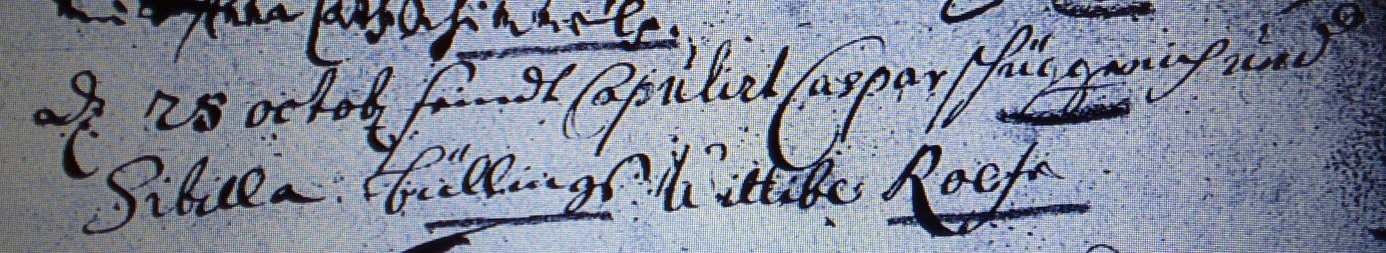 Kirchenbuch Bönen 1719 ARCHION-Bild 255 in „Trauungen 1694 - 1794“ Abschrift:„den 28 Octob. sindt copuliret Caspar Schüggenich und Sibilla Büllings Wittibe Roehe“.